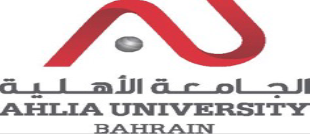 COLLEGE OF INFORMATION TECHNOLOGYDEPARTMENT OF ITCOURSE SYLLABUS/ SPECIFICATIONCourse Code & Title: 	ETHC 392 – Ethics and Professional Practice in IT and EngineeringWeight: 				(3-0-3)Prerequisite:				Completing at least 66 Credits NQF Level Allocated: 		7  Description: The course explores and discusses key ethical, legal and professional issues and responsibilities in Computing and other related fields. It examines emergent technologies within frameworks that highlight their ethical, legal and social implications. Topics include privacy, confidentiality, security, intellectual property, software piracy, cybercrime, digital identity, software reliability, risk and safety and professional standards of conduct and codes of ethics. The students critically examine current and relevant research and particular case studies to enhance their understanding of the subject. The students learn that careers in IT and Computer Engineering are not purely technical professions but ones with moral, legal and social implications that impact the everyday lives of professionals.Objective:1.   To review and apply ethical concepts, frameworks and analysis tools to identify and evaluate ethical choices within the computer-related professions.2.   To explore various ethical and legal issues and controversies commonly faced by computing professionals and their impacts on society.3.   To examine some of the relevant professional code of ethics and code of conduct.4.   To  highlight  the  importance  of  professional  and  social  responsibilities  for computing professionals.Semester: 			Instructor (s):		Office Telephone:     EXT:          	Email (s):     
Intended Learning Outcomes (ILOs):Course Structure (Outline)* Formative assessmentTeaching Materials:AssessmentNQF Notional Hours / Credits:    120 notional hours/ 12 NQF credit Knowledge and UnderstandingKnowledge and UnderstandingNQF Descriptor/ LevelA1Concepts and Theories: Present advanced knowledge and understanding of ethical, social and legal concepts that relate to the Computing professions.A2Contemporary Trends, Problems and Research: Identify, describe and discuss controversies arising in the computing related fields including intellectual property, privacy and cybercrime, professional and social responsibilities, legal accountability, responsibility and liability.Knowledge: theoretical understanding[Level 7]A3Professional Responsibility: Demonstrate the ability to examine and apply the code of ethics and the codes of conduct in relation to IT and computing professions.Knowledge: theoretical understanding[Level 7]Knowledge: practicalapplication [Level 7]Subject-specific SkillsSubject-specific SkillsNQF Descriptor/ LevelB1Problem Solving: Inspect, analyze, and investigate ethical behavior in real-life IT and computing business environments through critical thinking and examination of IT and computing-related ethical codes of conduct.Knowledge: practical application [Level 7]Generic problem solving and analytical skills [Level 7]B2Modeling and Design: N/AB3Application of Methods and Tools: N/ACritical-Thinking SkillsCritical-Thinking SkillsNQF Descriptor/ LevelC1Analytic skills: Identify, analyze, and justify the ethical, legal and social ramifications and implications of certain actions within the computing related fields.Generic Problem Solving & Analytical skills [Level 7]C2Synthetic: Formulate and justify ethical decisions taken when examining and analyzing certain behaviors within the computing professions and in the delivery of services.Generic Problem Solving & Analytical skills [Level 7]C3Creative:  Demonstrate originality in the creation of solutions to ethical dilemmas that arise in the computing profession.Generic Problem Solving & Analytical skills [Level 7]General and Transferable Skills (other skills relevant to employability and personal development)General and Transferable Skills (other skills relevant to employability and personal development)NQF Descriptor/ LevelD1Communication: Share ideas and knowledge relating to the computing profession and the delivery of its services effectively, in both oral and written form.Communication, ICT andNumeracy Skills[Level 7]D2Teamwork and Leadership: Develop an experience of leadership and teamwork.Competence: Autonomy, Responsibility and Context [Level 7]D3Organizational and Developmental Skills:   Value the role of life-long learning and professional development in maintaining professional behavior and up-to-date knowledge on ethical, legal and professional issues.Competence: Autonomy, Responsibility and Context [Level 7]D4Ethical and Social Responsibility: Value and embrace ethically and socially responsible behavior in the profession of computing and the delivery of its services.Competence: Autonomy, Responsibility and Context [Level 7]WeekWeekWeekHoursHoursHoursHoursILOs      Topics      TopicsTeachingMethodAssessmentMethodWeekWeekWeekLec.Lec.LabLabILOs      Topics      TopicsTeachingMethodAssessmentMethod1-21-21-266--A1Overview: Introduction, ethical concepts, theories, perspectives and frameworks, moral philosophy and critical thinking skills needed to establish and justify a moral system.Overview: Introduction, ethical concepts, theories, perspectives and frameworks, moral philosophy and critical thinking skills needed to establish and justify a moral system.Lecture/ Class Discussion Quiz13-43-43-466--A1, B1,C1, D1, D4Definitions, methods and tools of analysis for identifying and evaluating ethical choices.Relationship between Computer engineering and IT codes of ethics, law, professionalismand their social implications.Case Studies: E-mail & Spam, the Cyber CityNetworkDefinitions, methods and tools of analysis for identifying and evaluating ethical choices.Relationship between Computer engineering and IT codes of ethics, law, professionalismand their social implications.Case Studies: E-mail & Spam, the Cyber CityNetworkLecture/ Debate/ Case studiesQuiz2Assignment155533--A1,A2,A3, B1, C1,C2Professionalism: Ethical and socialresponsibilities. Loyalty and whistle-blowing, lifelong learning, professional development, relationships with professional societies, professional codes of conduct and codes of ethics, such as ACM, IEEE, BCS, AITP and ICCP.Professionalism: Ethical and socialresponsibilities. Loyalty and whistle-blowing, lifelong learning, professional development, relationships with professional societies, professional codes of conduct and codes of ethics, such as ACM, IEEE, BCS, AITP and ICCP.Lecture/  DebateQuiz266633--A1,B1, C1,C2,C3, D1,D2,D3,D4Workplace issues: Harassment, discrimination, system use policies, monitoring, surveillance.Workplace issues: Harassment, discrimination, system use policies, monitoring, surveillance.Lecture/ Class DiscussionAssignment27-87-87-866--A1,A2,A3, B1, C1,C2Privacy, confidentiality and secrecy;monitoring, recording, tracking, intrusion and encryption.Case Studies: Wikileaks, FacebookPrivacy, confidentiality and secrecy;monitoring, recording, tracking, intrusion and encryption.Case Studies: Wikileaks, FacebookLecture/ Debate/Case studiesAssignment29-109-109-1066--A1, B1, C1,C2Intellectual property laws and rights, ownership of information, plagiarism,copyrights, patents, trademarks and trade secrets, software piracy, fair use, free and opensource movement, Digital MillenniumCopyright Act (DMCA), Non-DisclosureAgreements (NDAs).Case Studies: P2P Networks (Napster), Google BooksIntellectual property laws and rights, ownership of information, plagiarism,copyrights, patents, trademarks and trade secrets, software piracy, fair use, free and opensource movement, Digital MillenniumCopyright Act (DMCA), Non-DisclosureAgreements (NDAs).Case Studies: P2P Networks (Napster), Google BooksLecture/ Class Discussion / Debate/ Case studiesMajor Exam Quiz311-1211-1211-1266--A1, A3, C1,C2Trust and Trustworthiness in Computer Engineering and IT. Social responsibility, safety, reliability, assurance, security, risk within computer-based systems, computerized medicine.Case Studies: To Test or not to Test the SoftwareTrust and Trustworthiness in Computer Engineering and IT. Social responsibility, safety, reliability, assurance, security, risk within computer-based systems, computerized medicine.Case Studies: To Test or not to Test the SoftwareLecture/ Debate / Case studiesMajor Exam13-1413-1413-1466--A1,A2,A3, B1,C1,C2, C3, D1,D3,D4Legal Issues: Legal liability andaccountability, compliance, computer and cyber-related crimes, hacking/cracking, ethical hacking, piracy, trespassing, vandalism, community and identity in cyberspace, identifyLegal Issues: Legal liability andaccountability, compliance, computer and cyber-related crimes, hacking/cracking, ethical hacking, piracy, trespassing, vandalism, community and identity in cyberspace, identifyLecture/ Class Discussion /Debate/ Case studiesAssignment3theft, viruses, regulating commerce and speech,Censorship.Case Studies: US Children's InternetProtection Act1533--Revision1622--A1,A2,A3,B1,C1,C2A1,A2,A3,B1,C1,C2A1,A2,A3,B1,C1,C2All TopicsFinal ExamTextbook(s):M. J. Quinn, Ethics for the Information Age, 5th Ed., Wiley, 2013.Handout(s):PowerPoint slides available on Moodle i.e. http://www.ahlia.edu.bh/moodleReference(s):Books:1.   G. Reynolds, Ethics in Information Technology, Thomson Course Technology, 5th Ed., 2014.2.   W. J. Brinkman and A. F. Sanders, Ethics in a Computing Culture, 1st Ed., 20133.   Herman  T.  Tavani,  Ethics  and  Technology: Controversies,  Questions,  and Strategies for Ethical Computing, Wiley, 3rd Edition, 2009.4.   M. Quinn, Ethics for the Information Age, 4th ed., Pearson, 2009.5.   D. G. Johnson, Computer Ethics, 4th ed., 2009.6.   S. Baase, A Gift of Fire: Social, Legal, and Ethical Issues for Computing and the Internet, 3rd Ed., Prentice Hall 2008.7.   R.  A.  Spinello,  Case  Studies  in  Information  Technology  Ethics,  2nd   Ed., Pearson, 2002.8.   R. Spinello, Cyberethics: Morality and Law in Cyberspace, 4th  Ed., Jones & Bartlett Publishers, 2010.9.   J. Rachels and S. Rachels, The Right Thing to Do: Basic Readings in Moral Philosophy, McGraw-Hill College; 6thEd., 2011.Articles:1.   R. E. Anderson, D. G. Johnson, D. Gotterbarn and J. Perrolle, “Using the New ACM Code of Ethics in Decision Making,” Communications of the ACM, Vol. 36 (2), pp. 98—107, 1993. Available at  http://www.acm.org/about/p98- anderson.pdf.2.   Nord, G. D., McCubbins, T. F., & Nord, J. H. (2006). E-monitoring in the workplace: privacy, legislation, and surveillance software. Communications of the ACM, 49(8), 72-77.Websites:1.   ACM Code of Ethics and Professional Conduct, available at http://www.acm.org/about/code-of-ethics2.   ACM/IEEE Software Engineering Code of Ethics and Professional Practice, available at http://www.acm.org/about/se-code3.   IEEE Code of Ethics, available at http://www.ieee.org/about/ethics_code/index.html4.   AITP Code of Ethics and Standards of Conduct, available at http://c.ymcdn.com/sites/www.aitp.org/resource/resmgr/forms/code_of_ethics.p df         5.   ICCP Code of Ethics, available at http://iccp.org/coe         6.   ACM Privacy Policy, available at                 http://www.acm.org/about/privacy-policy7.   Codes of Conduct/Practice/Ethics From Around The World, available at http://courses.cs.vt.edu/cs3604/lib/WorldCodes/WorldCodes.html8.   Engineering Ethics in Practice: A guide for Engineers, available athttp://www.raeng.org.uk/societygov/engineeringethics/pdf/engineering_ethics_in_practice_short.pdf9.   Ethics in Practice: A Practical Guide for Professional Engineers, available at http://www.icac.org.hk/new_icac/files/cms/eng/12418pdf.pdf10. Ethics in Engineering, available at https://www.asme.org/about-asme/get- involved/advocacy-government-relations/ethics-in-engineering11. Ethics Cases, available at http://www.scu.edu/ethics/practicing/focusareas/cases.cfm12. Computer Ethics Links, available at http://www.sigcas.org/ethics and maintained by ACM Special Interest Group on Computers and Society (SIGCAS).13. Online Ethics Center, available at http://www.onlineethics.org/ and maintained by the National Academy of Engineering (NAE).         14. More references are available in the course website in Moodle. Organizations:        1.   IEEE Society on Social Implications of Technology (SSIT)        2.   ACM Special Interest Group on Computers and Society (SIGCAS)        3.   National Institute for Engineering Practice (NIEE)AssessmentMethodDescriptionILOsWeightTestThe  Major  Exam  is  a  1-hour  in-class  exam  thatconsists of multiple choice, essay, and problem solving questions. It covers the topics studied in the first 8 weeks.A1, A2, A3, B1,C1, C220%AssignmentsThree assignments are  given  to  students; each  isweighted 10 marks and all are summed up to a total of 30% of the student final mark.Assignment 1: Students are given some ethical scenarios and are asked to evaluate these scenarios and to suggest ethical solutions to them. Students are encouraged to come up with creative solutions to the ethical issues involved in these scenarios.Assignment 2: Students are divided into groups, each group is assigned a section of an article related to the latest issues/controversies in IT/Computer- Engineering ethics to summarize and present to their classmates. The article is included in the Course Material.Assignment 3: Role-playing can be a powerful learning experience and can, if used correctly, help stimulate lively discussion and debate among students. In this exercise, students are asked to take the part of a character in a case study that portrays a realistic, difficult ethical situation, students will be working in groups and along with the role-play students must provide a report containing the script, their roles as well as a list of the ethical problems. The goal of this exercise is that student will recall what they have learned through participating in this role play scenario and be able to apply what they learned to ethical problems they may encounter in their professional careers.A1, A2, A3, B1,C1, C2, C3, D1, D2, D3, D430%QuizzesFive  30-minutes  in-class  quizzes  are  given  tostudents; each is weighted 10 marks, out of which, only the best four quiz marks, for each student, are averaged to constitute the 10% mark assigned to quizzes.Each quiz consists of two questions; a multiple choice  question  and  either  a  problem  solving  or essay question.A1, B1, C110%Final ExamA two hours closed book final exam is given tostudents. It covers all materials taught in the course including the article given to students in Assignment2. The final exam consists of multiple choice, short- answer, essay and problem-solving questions that encourage the development of creative solutions to the ethical issues/scenarios addressed in the exam.A1, A2, A3, B1,C1, C2, C340%Overall100%AdmissionsAdmissionsMinimum number of students5Maximum number of students25
Ahlia University values academic integrity. Therefore, all students must understand the meaning and consequences of cheating, plagiarism and other academic offences under the Code of Student Conduct and Disciplinary Procedures (see www.ahlia.edu.bh/integrity for more information).